Configuración de dispositivos:Analice :S1#configure terminal S1(config)#interface fastethernet 0/18 S1(config-if)#speed 100 S1(config-if)#duplex full S1(config-if)#end Analice:S1#show mac-address-tableS1#clear mac-address-table dynamicAnalice:S1(config)#mac-address-table static 0002.16E8.C285 vlan 99 interface fastethernet 0/18 S1(config)#endS1(config)#no mac-address-table static 0002.16E8.C285 vlan 99 interface fastethernet 0/18 S1(config)#end ¿Cómo guarda la configuración?S1#copy running-config startup-configS1#copy startup-config running-config Las siguientes sentencias de configuración de listas de acceso en un router a que corresponden?		Router(config)#access-list 101 deny tcp any any eq www		Router(config)#access-list 101 permit icmp any any host-unreachable		Router(config)#access-list 101 permit udp host 10.1.1.2 host 172.16.1.1	Router(config)#access-list 101 permit ip 10.1.1.0 0.0.0.255 172.16.1.0 0.0.0.255¿Cuál de los siguientes números de IP es público?:10.0.0.7.192.200.0.1192.168.1.110.1.1.100Si tengo la siguiente dirección de red y mascara 192.168.0.0/16 cuál es su broadcast:192.168.0.1192.168.0.255192.168.255.255.192.255.255.255¿Qué mascara debo usar para una red de 14 máquinas considerando la dirección de red y la de broadcast?:255.255.255.240255.255.255.128.255.255.255.0		Utilizando una dirección de red clase C, Ud. necesita 12 subredes. ¿Qué máscara de subred deberá utilizar?.255.255.255.0255.255.255.240255.255.255.192255.255.255.64¿Cuál de las siguientes es la dirección de broadcast para una ID de red Clase A que utiliza la máscara de subred por defecto?10.5.255.25510.5.0.25510.255.255.25510.255.255.254¿Cuál de los siguientes es el rango al que pertenece la dirección IP 192.10.190.223/27?192.10.190.0-31192.10.190.64-127192.10.190.128-254192.10.190.192-223¿Cuál es la dirección de broadcast de la dirección de subred 192.168.99.20 /255.255.255.252?192.168.99.127192.168.99.63192.168.99.23192.168.99.31Partiendo de la red 192.141.27.0/28, identifique las direcciones de nodo válidas (elija 3)192.141.27.33192.141.27.112192.141.27.119192.141.27.126192.141.27.175192.141.27.208Ejemplos prácticos de Capa de Red (3)NAT en un router ADSL hogareño.Ruteo dinámico para clientes de banda ancha inalámbrica. (Pool)Ejemplos prácticos de Capa de Transporte (4):Sistema control de uso de Ancho de Banda por servicios.Priorización de paquetes para Voip usando QOS.Firewall para control de ataques externos.Ejemplos prácticos de Capa de Sesión (5):Proxy Socks para navegar desde la PC usando un dispositivo celular.Control de Sesiones en aplicaciones Web.Ejemplos prácticos de Capa de Presentación (6)Implementación de VPN entre 2 redes a traves de Internet.Implementación de servidor de correo encriptado con validación SSL-  Complete la grilla cifrado por transposición Cifrado por sustitución o código del César. Fila superior alfabeto original, fila inferior alfabeto cifrado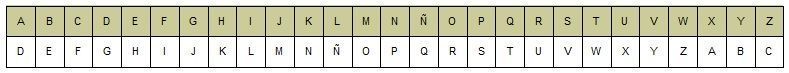 Texto normal: LOS INTRUSOS LLEGARONTexto cifrado:-  Dada la siguiente grilla cifrado por transposición, complete el texto cifradoCifrado por sustitución o código del César. Fila superior alfabeto original, fila inferior alfabeto cifradoTexto normal: …………………………………………….Texto cifrado: HP FDVD WRGRV DBXGDORVDada la siguiente topología correspondiente a una empresa 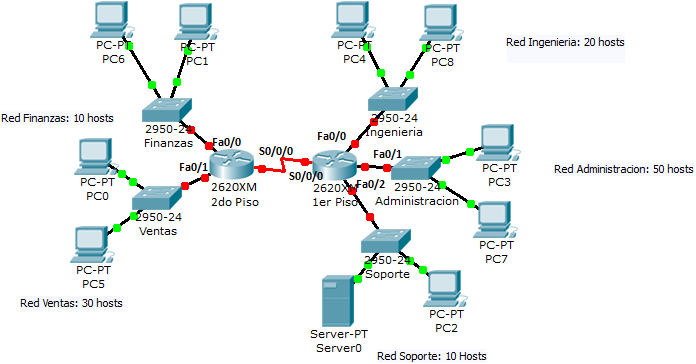 Tareas solicitadas.: Dada la dirección de red privada 172.16.0.0, deberá realizar los cálculos de VLSM que satisfagan la topología presentada.Configurar la totalidad de routers asignando la primera dirección disponible a los puertos.MEGABUCKTEXTO NORMALBACKUPINCREMENTALDIARIODELUNESAVIERNESSEREALIZANALASVEINTITRESBACKUPINCREMENTALDIARIODELUNESAVIERNESSEREALIZANALASVEINTITRESBACKUPINCREMENTALDIARIODELUNESAVIERNESSEREALIZANALASVEINTITRESBACKUPINCREMENTALDIARIODELUNESAVIERNESSEREALIZANALASVEINTITRESBACKUPINCREMENTALDIARIODELUNESAVIERNESSEREALIZANALASVEINTITRESBACKUPINCREMENTALDIARIODELUNESAVIERNESSEREALIZANALASVEINTITRESBACKUPINCREMENTALDIARIODELUNESAVIERNESSEREALIZANALASVEINTITRESBACKUPINCREMENTALDIARIODELUNESAVIERNESSEREALIZANALASVEINTITRESBACKUPINCREMENTALDIARIODELUNESAVIERNESSEREALIZANALASVEINTITRESMEGABUCKTEXTO NORMAL74512836ESTANSUSPENDIDOSLOSVUELOSINTERNACIONALESHASTAELAÑOPROXIMOESTANSUSESTANSUSPENDIDOSLOSVUELOSINTERNACIONALESHASTAELAÑOPROXIMOPENDIDOSESTANSUSPENDIDOSLOSVUELOSINTERNACIONALESHASTAELAÑOPROXIMOLOSVUELOTEXTO CIFRADOSINTERNACIONALESHASTAELAÑOPROXIMOABCDEFGDispositivoInterfazDirección IPMáscara de subredGateway por defecto1er PisoFa0/0N/C1er PisoFa0/1N/C1er PisoFa0/2N/C1er PisoS0/0/0N/C2do PisoFa0/0N/C2do PisoFa0/1N/C2do PisoS0/0/0N/CnombreIp subred1° hostUlt hostbroadcastMáscara de red50302010102 Wan